PENNSYLVANIA BLUE DOG DEMOCRATS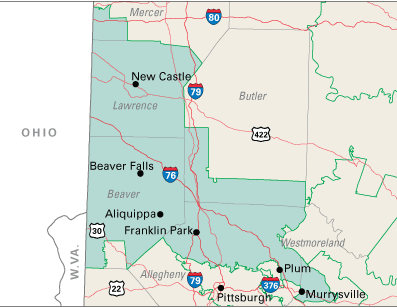 Main Offices Please direct all written correspondence to the Aliquippa District Office.  Aliquippa Office
2110 McLean Street
Aliquippa, PA 15001
724-378-0928
724-378-6171 (fax) Natrona Heights Office
2124 Freeport Road
Natrona Heights, PA 15065
724-226-1304
724-226-1308 (fax) Washington, D.C. Office
332 Cannon House Office Building
Washington, DC 20515
202-225-2565
202-226-2274(fax) Satellite Offices  Cranberry Township Office Cranberry Township Municipal Building
2525 Rochester Road
Cranberry Township, PA 16066-6499
1:30 pm to 5:00 pm - First and Third Thursdays of every month
NOTE: This office will be closed on Thursday, July 3. Ellwood City Office Ellwood City Municipal Building
Lawrence Avenue
Ellwood City, PA 16117
2:00 pm to 6:00pm - 2nd and 4th Tuesday of every month Farrell Office Farrell City Building
500 Roemer Blvd
Farrell, PA 16121
9 am to 1:00 pm - 2nd and 4th Tuesday of every month Murrysville Office Murrysville Municipal Building
4100 Sardis Road
Murrysville, PA 15668
2 pm to 4 pm - Second Tuesday of every month
4 pm to 7 pm - Fourth Tuesday of every month New Castle Office Lawrence County Government Center 
430 Court Street
1st Floor Caucus Room
New Castle, PA 16101
8:00 am to 4:00 pm - Every Wednesday and Friday Ross Township Office Ross Township Municipal Building
Recreation Center
1000 Ross Municipal Drive
Pittsburgh,PA 15237
9:00 am to 12:00 pm - First and Third Thursdays of every month
NOTE: This office will be closed on Thursday, July 3. Please direct all written correspondence to the Aliquippa District Office.  Carney, Christopher (PA-10)
http://carney.house.govOne of my goals as your Congressman is to have a town hall meeting in each of our 14 counties. I also have three district offices in Clarks Summit, Williamsport, and Shamokin for your convenience. Both my Constituent Services Director and my Regional Director are available for the people of Northeast and Central PA in locations across the district. 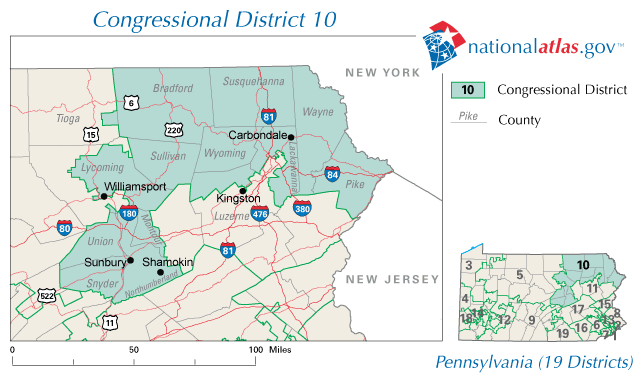 Office InformationDahlkemper, Kathy (PA-03)
http://dahlkemper.house.gov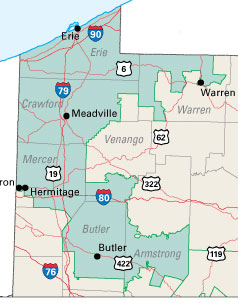 District Office208 E. Bayfront Parkway Suite 102 
Erie, PA  16507Toll Free: 1-877-KATHY4U  (1-877-528-4948)Local: (814) 456-2038Fax: (814) 454-0163Washington D.C. Office516 Cannon HOB 
Washington, D.C. 20515Phone: (202) 225-5406Fax: (202) 225-3103Satellite OfficesDahlkemper’s updated satellite office locations/hours are as follows:

Armstrong
Armstrong County Commissioner’s Office
450 E Market St
Kittanning, PA 16201
Days of Use:        1st Friday of every month
Constituent Office Hours: 1-4:30 pm

Butler
Butler Township Municipal Building
290 South Duffy Road
Butler, PA 16001
Constituent Office Hours: Tuesdays, Thursdays: 1-4:30 pm/ Wednesdays: 8:30 am-12 pmPhone: (724) 285 - 3595

Crawford
Meadville City Building
984 Water St
Meadville, PA 16335
Days of Use:        2nd  & 4th Thursday of every month beginning March 12th
(Friday, Feb. 27 office hours will be held 1-4 p.m.)
Constituent Office Hours: 9 a.m.-1 p.m.

Mercer
Hermitage Municipal Building800 N. Hermitage Road, Suite 417Hermitage, PA16148Phone: (724) 342-2685
Venango
Emlenton Borough Municipal Building
511 Hill St
Emlenton, PA 16373
Days of Use:        3rd Friday of every month
Constituent Office Hours: 9 a.m.-12:30 p.m.

Warren
Warren County Senior Center
800 Pennsylvania Avenue
Warren, PA  16365
Days of Use:         1st Wednesday of every month beginning March 4.
(Friday, Feb. 27 office hours will be held 1-4:30 p.m.)
Constituent Office Hours: 9 a.m.-1 p.m.Holden, Tim (PA-17)
http://holden.house.gov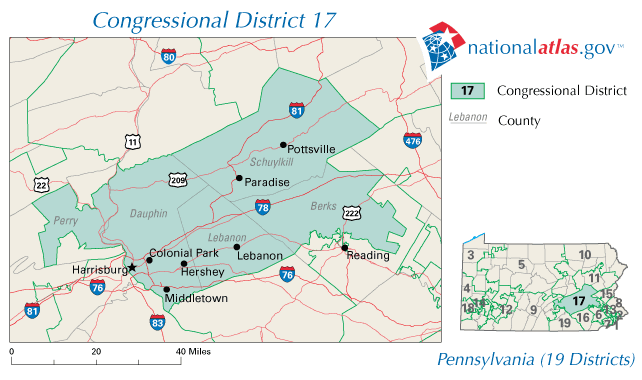 Write to Representative Tim HoldenI am very interested in hearing your views on issues of importance to you. Due to the large volume of US Mail, email and faxes I receive, I am only able to accept messages from residents of the 17th Congressional District of Pennsylvania. Congressional courtesy dictates that Representatives be given the opportunity to assist their own constituents. If you are a resident of another district, I encourage you to contact your Representative in Congress by clicking the following link to the Write Your Representative Service.Write or Call My Offices BelowWashington Office 
2417 Rayburn HOB | Washington, D.C. 20515 
Phone: (202) 225-5546 | FAX: (202) 226-0996 Berks County Office 
4918 Kutztown Road | Temple, PA 19560 
Phone: (610) 921-3502 | FAX: (610) 921-3504 
Dauphin/Perry County Office 
1721 North Front Street | Harrisburg, PA 17102 
Phone: (717) 234-5904 | FAX: (717) 234-5918 
Lebanon County Office 
758 Cumberland Street | Lebanon, PA 17042 
Phone: (717) 270-1395 | FAX: (717) 270-1095 
Schuylkill County Office 
101 North Centre Street | Pottsville, PA 17901 
Phone: (570) 622-4212 | FAX: (570) 628-2561 Murphy, Patrick (PA-08)
http://www.patrickmurphy.house.govThe 8th Congressional District of Pennsylvania includes all of Bucks County, a tiny finger of Montgomery County around Willow Grove and parts of two wards in Northeast PhiladelphiaMap not reproducible.  See website for map.Bristol Office414 Mill StreetBristol, PA 19007(215) 826-1963Fax: (215) 826-1997Washington Office1609 Longworth HOBWashington, DC 20515(202) 225-4276Fax: (202) 225-9511Doylestown Office72 North Main StreetDoylestown, PA 18901(215) 348-1194Fax: (215) 348-1449For time sensitive problems with federal agencies requiring immediate assistance please call 215-826-1963 for the fastest response.PENNSYLVANIA BLUE DOG DEMOCRATSContact information onlyMain Offices Please direct all written correspondence to the Aliquippa District Office.  Aliquippa Office
2110 McLean Street
Aliquippa, PA 15001
724-378-0928
724-378-6171 (fax) Natrona Heights Office
2124 Freeport Road
Natrona Heights, PA 15065
724-226-1304
724-226-1308 (fax) Washington, D.C. Office
332 Cannon House Office Building
Washington, DC 20515
202-225-2565
202-226-2274(fax) Satellite Offices Cranberry Township Office Cranberry Township Municipal Building
2525 Rochester Road
Cranberry Township, PA 16066-6499
1:30 pm to 5:00 pm - First and Third Thursdays of every month
NOTE: This office will be closed on Thursday, July 3. Ellwood City Office Ellwood City Municipal Building
Lawrence Avenue
Ellwood City, PA 16117
2:00 pm to 6:00pm - 2nd and 4th Tuesday of every month Farrell Office Farrell City Building
500 Roemer Blvd
Farrell, PA 16121
9 am to 1:00 pm - 2nd and 4th Tuesday of every month Murrysville Office Murrysville Municipal Building
4100 Sardis Road
Murrysville, PA 15668
2 pm to 4 pm - Second Tuesday of every month
4 pm to 7 pm - Fourth Tuesday of every month New Castle Office Lawrence County Government Center 
430 Court Street
1st Floor Caucus Room
New Castle, PA 16101
8:00 am to 4:00 pm - Every Wednesday and Friday Ross Township Office Ross Township Municipal Building
Recreation Center
1000 Ross Municipal Drive
Pittsburgh,PA 15237
9:00 am to 12:00 pm - First and Third Thursdays of every month
NOTE: This office will be closed on Thursday, July 3. Please direct all written correspondence to the Aliquippa District Office.  Carney, Christopher (PA-10)
http://carney.house.govOffice InformationDahlkemper, Kathy (PA-03)
http://dahlkemper.house.govDistrict Office208 E. Bayfront Parkway Suite 102 
Erie, PA  16507Toll Free: 1-877-KATHY4U  (1-877-528-4948)Local: (814) 456-2038Fax: (814) 454-0163Washington D.C. Office516 Cannon HOB 
Washington, D.C. 20515Phone: (202) 225-5406Fax: (202) 225-3103Satellite OfficesDahlkemper’s updated satellite office locations/hours are as follows:

Armstrong
Armstrong County Commissioner’s Office
450 E Market St
Kittanning, PA 16201
Days of Use:        1st Friday of every month
Constituent Office Hours: 1-4:30 pm

Butler
Butler Township Municipal Building
290 South Duffy Road
Butler, PA 16001
Constituent Office Hours: Tuesdays, Thursdays: 1-4:30 pm/ Wednesdays: 8:30 am-12 pmPhone: (724) 285 - 3595

Crawford
Meadville City Building
984 Water St
Meadville, PA 16335
Days of Use:        2nd  & 4th Thursday of every month beginning March 12th
(Friday, Feb. 27 office hours will be held 1-4 p.m.)
Constituent Office Hours: 9 a.m.-1 p.m.
Mercer
Hermitage Municipal Building800 N. Hermitage Road, Suite 417Hermitage, PA16148Phone: (724) 342-2685
Venango
Emlenton Borough Municipal Building
511 Hill St
Emlenton, PA 16373
Days of Use:        3rd Friday of every month
Constituent Office Hours: 9 a.m.-12:30 p.m.

Warren
Warren County Senior Center
800 Pennsylvania Avenue
Warren, PA  16365
Days of Use:         1st Wednesday of every month beginning March 4.
(Friday, Feb. 27 office hours will be held 1-4:30 p.m.)
Constituent Office Hours: 9 a.m.-1 p.m.Holden, Tim (PA-17)
http://holden.house.govWashington Office 
2417 Rayburn HOB | Washington, D.C. 20515 
Phone: (202) 225-5546 | FAX: (202) 226-0996 Berks County Office 
4918 Kutztown Road | Temple, PA 19560 
Phone: (610) 921-3502 | FAX: (610) 921-3504 
Dauphin/Perry County Office 
1721 North Front Street | Harrisburg, PA 17102 
Phone: (717) 234-5904 | FAX: (717) 234-5918 
Lebanon County Office 
758 Cumberland Street | Lebanon, PA 17042 
Phone: (717) 270-1395 | FAX: (717) 270-1095 
Schuylkill County Office 
101 North Centre Street | Pottsville, PA 17901 
Phone: (570) 622-4212 | FAX: (570) 628-2561Murphy, Patrick (PA-08)
http://www.patrickmurphy.house.govBristol Office414 Mill StreetBristol, PA 19007(215) 826-1963Fax: (215) 826-1997Washington Office1609 Longworth HOBWashington, DC 20515(202) 225-4276Fax: (202) 225-9511Doylestown Office72 North Main StreetDoylestown, PA 18901(215) 348-1194Fax: (215) 348-1449For time sensitive problems with federal agencies requiring immediate assistance please call 215-826-1963 for the fastest response.Jason Altmire, (PA-04)
http://www.altmire.house.govWashington D.C. Office416 Cannon House Office Building
Washington, DC 20515 
Phone: (202) 225-3731
Fax:      (202) 225 9594
Congress in Session:
Office Hours: Monday - Friday, 9:00 - 6:00
Congress in Recess: 
Office Hours: Monday - Friday, 9:00 - 5:00Shamokin District Office521 Franklin Street
Shamokin, PA 17872
Phone: (570) 644-1682
Fax:      (570) 644-1684
Office Hours:  Tuesday - Thursday, 8:00 - 4:30
Interactive Map Clarks Summit District Office233 Northern Boulevard Suite 4
Clarks Summit, PA 18411 
Phone:    (570) 585-9988
Toll free:  (866) 846-8124
Fax:         (570) 585-9977
Office Hours:  Monday - Friday, 8:30 - 5:00
Interactive Map Williamsport District Office175 Pine St. Suite 103
Williamsport, PA 17701 
Phone: (570) 327-1902
Fax:      (570) 327-1904
Office Hours:  Monday - Friday, 8:30 - 5:00
Interactive MapJason Altmire, (PA-04)
http://www.altmire.house.govWashington D.C. Office416 Cannon House Office Building
Washington, DC 20515 
Phone: (202) 225-3731
Fax:      (202) 225 9594
Congress in Session:
Office Hours: Monday - Friday, 9:00 - 6:00
Congress in Recess: 
Office Hours: Monday - Friday, 9:00 - 5:00Shamokin District Office521 Franklin Street
Shamokin, PA 17872
Phone: (570) 644-1682
Fax:      (570) 644-1684
Office Hours:  Tuesday - Thursday, 8:00 - 4:30
Clarks Summit District Office233 Northern Boulevard Suite 4
Clarks Summit, PA 18411 
Phone:    (570) 585-9988
Toll free:  (866) 846-8124
Fax:         (570) 585-9977Williamsport District Office175 Pine St. Suite 103
Williamsport, PA 17701 
Phone: (570) 327-1902
Fax:      (570) 327-1904
Office Hours:  Monday - Friday, 8:30 - 5:00